Date: 01Feb. 2012REPORT OF THE WRC-12 AGENDA ITEM COORDINATOR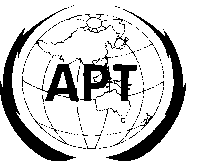 ASIA-PACIFIC TELECOMMUNITYAPT Coordination Meetings During RA-12 and WRC-12APT Coordination Meetings During RA-12 and WRC-12Agenda Item No.: 1.17	to consider results of sharing studies between the mobile service and other services in the band 790-862 MHz in Regions 1 and 3, in accordance with Resolution 749 (WRC-07), to ensure the adequate protection of services to which this frequency band is allocated, and take appropriate actionName of the Coordinator (with Email): Kyung-Mee KIM (kmkim@kcc.go.kr)Issues: Regulatory measures for coordination between the mobile service in Region 3 and other services in Region 1Issue A: between MS in non-GE06 countries and BS in GE06 countriesIssue B: between MS in Region 3 countries and ARNS in Region 1 countriesIssue C: between MS in Region 3 countries and FS in Region 1 countriesAPT Proposals: NOC to the Radio Regulations for all issuesStatus of the APT Proposals:SWG concluded not to have Recommendation JTG 5-6 (also no changes to Resolution 224) and modify Resolution 749 including the title as APT proposed.Issues to be discussed at the Coordination Meeting:  With the modification to Resolution 749, this Resolution applies to only Region 1 countries and Iran. However it is noted that there are still some texts indicating Region 3 countries.Comments/Remarks by the Coordinator: not to be addressed